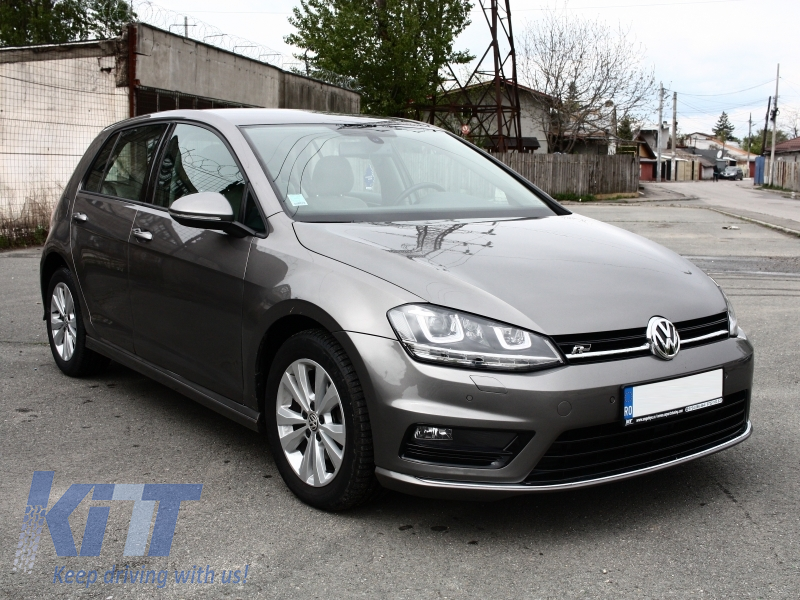 Car for sale in Leixlip, Co. Kildare. The cost of the car is €13,000. It is grey and in superb condition. There has only been one previous owner. The car is seven years old and is a Diesel car.If you are interested in buying the car or bringing it for a test drive please call Tommy.My phone number is 087 988 7741Questions:What is for sale?_____________________________________________Is the car for sale in Dublin?     _____________________________________________How much does the swing cost?______________________________________________What does the car look like?______________________________________________How many people have owned the car before?______________________________________________What sort of condition is the car in?______________________________________________ What is the name of the man who is selling the car?______________________________________________What is his phone number?_____________________________________________